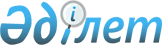 Қ.О.Омаров туралыҚазақстан Республикасы Үкіметінің 2003 жылғы 5 мамырдағы N 426 қаулысы      Қазақстан Республикасының Үкіметі қаулы етеді: 

      Қайсар Оспанұлы Омаров Қазақстан Республикасының Индустрия және сауда министрлігі Құрылыс істері жөніндегі комитетінің төрағасы болып тағайындалсын.       Қазақстан Республикасының 

      Премьер-Министрі 
					© 2012. Қазақстан Республикасы Әділет министрлігінің «Қазақстан Республикасының Заңнама және құқықтық ақпарат институты» ШЖҚ РМК
				